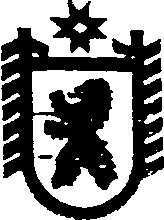 Республика КарелияАДМИНИСТРАЦИЯ СЕГЕЖСКОГО МУНИЦИПАЛЬНОГО РАЙОНАПОСТАНОВЛЕНИЕот  28  апреля  2018  года  № 360      СегежаОб утверждении  Плана  мероприятий («дорожной карты») по внедрениюв Сегежском муниципальном районе Единой государственной информационной системы социального обеспеченияВо исполнение пункта 2.2.3 раздела 1 протокола совещания с руководителями органов местного самоуправления в Республике Карелия от 12 апреля 2018 г. № 151/АП администрация Сегежского муниципального района  п о с т а н о в л я е т:Утвердить прилагаемый План  мероприятий («дорожную карту») по внедрению в Сегежском муниципальном районе Единой государственной информационной системы социального обеспечения.Отделу информационных технологий и защиты информации администрации Сегежского муниципального  района (Т.А.Слиж) обнародовать настоящее постановление путем размещения официального текста постановления в информационно-телекоммуникационной сети «Интернет» на официальном сайте администрации Сегежского муниципального района  http://home.onego.ru/~segadmin.  Контроль за исполнением настоящего постановления оставляю за собой.           Глава  администрации Сегежского муниципального района                                                               Ю.В. ШульговичРазослать: в дело,   Антоновой Е.Н.,  УД,  КУМСиЗР,  ОИТиЗИ.                                                                                                                                                                                                    Утвержден                                                                                                                                                                                 постановлением администрации                                                                                                                                                                                 Сегежского муниципального района                                                                                                                                                                                 от 28 апреля 2018 г. №  360План  мероприятий («дорожная карта») по внедрению в Сегежском муниципальном районе Единой государственной информационной системы социального обеспечения__________________________________________________________________________№Наименование мероприятияСроки исполненияОтветственныеисполнители1.Определение перечня поставщиков информации в Единую государственную информационную систему  социального обеспечения (далее – ЕГИССО)   сведений о мерах социальной защиты (поддержки), оказываемых за счет бюджета Сегежского муниципального района  (далее – поставщики информации)до 15 мая 2018 г.Антонова Е.Н., заместитель главы администрации Сегежского муниципального района (далее – администрация) по социальным вопросам; Слиж Т.А.,  начальник отдела  информационных технологий и защиты информации администрации 2.   Проведение анализа (в том числе наличия) информационных систем (ресурсов) поставщиков информации, предложение по модернизации существующих информационных систем поставщиков в части взаимодействия с ЕГИССО, выработка технологии передачи в ЕГИССО сведений поставщиков информациидо  1 июня 2018 г.Слиж Т.А.,  начальник отдела  информационных технологий и защиты информации администрации3.Обеспечение соотнесения мер социальной защиты (поддержки) предоставляемых за счет бюджета Сегежского муниципального района  с Классификатором мер социальной защиты (поддержки), сформированным в ЕГИССОдо 1 июня 2018 г.Антонова Е.Н., заместитель главы администрации  по социальным вопросам; Слиж Т.А.,  начальник отдела  информационных технологий и защиты информации администрации 4.Проведение анализа нормативных правовых актов органов местного самоуправления муниципального образования «Сегежский муниципальный район»   на предмет необходимости внесения изменений в части предоставления в ЕГИССО информации о мерах социальной защиты (поддержки), а также включение в перечень документов, регламентирующих получение мер социальной защиты (поддержки), СНИЛС получателя мер социальной защиты (поддержки)до 1 июля 2018г.Гашкова А.А., председатель комитета по управлению муниципальным имуществом и земельными ресурсами администрации;Репешова Г.Д., начальник управления делами администрации5.Загрузка в ЕГИССО первичных сведений, содержащихся в информационных системах поставщиков информации до 1 июля 2018 г.Гашкова А.А., председатель комитета по управлению муниципальным имуществом и земельными ресурсами администрации;Репешова Г.Д., начальник управления делами администрации; Швецова И.Б., директор МБУ  «Сегежский комплексный центр социального обслуживания населения «Гармония»